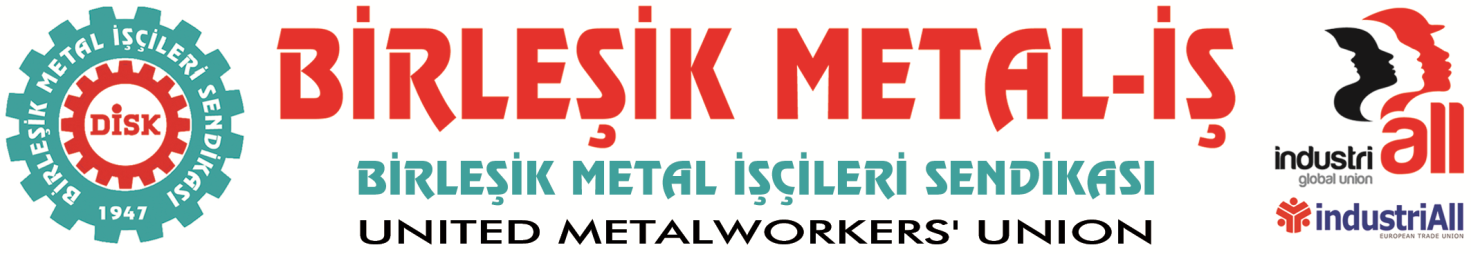 BASIN BÜLTENİ
12.01.2018GENİŞLETİLMİŞ BAŞKANLAR KURULU SONUÇ BİLDİRGESİ12 Ocak 2018, İstanbulGenişletilmiş Başkanlar Kurulumuz, çalışma yaşamındaki güncel gelişmeleri, işyerlerindeki sorunları ve siyasal, toplumsal gelişmeleri değerlendirmiş ve bu tartışmalardan ulaştığı sonuçları kamuoyu ile paylaşmaya karar vermiştir. Genişletilmiş Başkanlar Kurulumuz, öncelikle metal işkolunda MESS’le sürmekte olan grup toplu sözleşmesini ele almıştır. Metal grup sözleşmeleri; sözleşme kapsamında işçinin çokluğu, örgütlülük düzeyi ve niteliği, MESS’in işveren örgütleri içindeki farklı durumu ve sektörün ekonomi içindeki büyüklüğü nedeniyle hep önemli olmuştur. 2015 yılı yaz aylarında yaşanan “Metal Fırtına” güncel bir mücadele dönemine işaret ederken, “DGM’yi Ezdik Sıra MESS’de” şiarı da metal işçilerinin tarihsel mücadelesine işaret etmektedir. Bu dönem grup toplu iş sözleşmelerinin ayırt edici özelliği, geçtiğimiz 3 yıl içinde metal işkolunda üretim, karlılık, istihdam artışlarının olağanüstü düzeylerde oluşudur. Özellikle otomotivde tarihsel üretim rekorları kırılmıştır.Bir tarafta yüksek oranlı karlar, devlet teşvikleri varken, öbür tarafta iş yoğunluğu ve temposu giderek artan, düşük ücretlerle çalışan, çalışırken ölen ve yaralanan metal işçileri var. Bütün bu karlar metal işçilerinin ağır çalışma koşulları altında, fedakarca çalışması sayesinde gerçekleşiyor. Ancak, işverenler işçilerin sırtından kazandıklarının küçük bir bölümünü bile işçilere vermek istemiyorlar. Ağır çalışma koşularına karşın alınan ücretler düşük düzeyde iken, teklif edilen ücret zammı da oldukça ciddiyetsiz. MESS tarafından dün teklif edilen ücret zam oranı sadece yüzde 6,40. Bu oran ikramiye dahil 137 TL’ye denk gelmektedir. Bu sefalet zammını kabul etmemizin mümkün olamayacağı açıktır. Bu teklif metal işçileriyle alay etmek demektir, ciddiye alınacak bir teklif değildir. Bütün değerlerin yaratıcısı olan metal işçileri hakkı olanı istemektedir. Bu sözleşme döneminin önemli maddelerinden biri de sözleşmenin kaç yıllık olacağıdır. MESS 3 yıl süreli sözleşme istemektedir. 3 yıllık sözleşme demek, daha düşük ücret zammı demektir. 3 Yıllık sözleşme demek ücretlerimizin gerilemesi demektir. 3 Yıllık sözleşme işçiler için kayıp, patronlar için daha fazla kar demektir. Bizden hiç kimse 3 yıllık bir sözleşmeyi kabul etmemizi beklemesin.İşverenler OHAL’in nimetlerinden yararlanmaya çalışıyorlar. Olağanüstü hal ile bütün işçilerin, emekçilerin hakları kısıtlanıyor, haklarını kullanmaları engelleniyor. İşçilerin grev hakkı ortadan kaldırılmış, neredeyse tümüyle yasaklanmış durumda. İşten atılıyoruz, aç bırakılıyoruz, yürüyüş hakkımızı kullanamıyoruz. Kapalı salon toplantılarımız bile yasaklanıyor. Her demokratik hak arayışımız OHAL engeline takılıyor. OHAL döneminde yaklaşık 150 bin kamu emekçisi ve işçi işten atıldı, açlığa ve yoksulluğa terk edildi. İnsanların sadece işi ellerinden alınmadı, iş bulma hakları bile ellerinden alındı. Genişletilmiş Başkanlar Kurulumuz, OHAL’e derhal son verilmesini, KHK’ların bütün sonuçları ile iptal edilmesini talep etmektedir.İşverenler içinden geçtiğimiz olağanüstü koşullara, KHK’lara güvenmesinler. MESS, geçen dönemki grevimizi, 2015 yazındaki metal fırtınayı unutmasın. Metal işçileri, fiili ve meşru hakları ile Anayasadan doğan haklarını her koşul ve her şartta kullanacaklardır. Metal işçileri günlerdir çeşitli eylemlerle taleplerine sahip çıktıklarını, hakları için mücadele kararlılıklarını gösteriyor. Sendikamız mücadelesini çeşitli yöntemlerle zenginleştirerek yükseltecektir. Bugünden itibaren bu mücadelemiz yeni bir aşamaya sıçrayacaktır. Genişletilmiş Başkanlar Kurulumuz tarafından belirlenen ve aşağıda belirtilen eylem ve etkinlik kararları en güçlü biçimde uygulayacaktır. Metal işçileri aşağıda açıklanan tarihlerde alanlarda, meydanlarda toplanarak kitlesel basın açıklamaları yapacaktır. 16 Ocak Salı günü, Çorlu17 Ocak Çarşamba günü, Mersin18 Ocak Perşembe günü, Bilecik23 Ocak Salı günü, Mudanya24 Ocak Çarşamba günü, Eskişehir19 Ocak Cuma günü Merkez Toplu Sözleşme Komisyonumuz toplanarak gelişmeleri değerlendirecektir.22 Ocak Pazartesi günü İstanbul’da yapılacak basın toplantısı ile Metal İşçisinin Gerçeği açıklanacaktır.Önümüzdeki günlerde tüm metal işçilerinin katılımı ile Gebze’de miting yapılacaktır.Bu eylem ve etkiler yanında, metal işçilerinin çalıştığı ve yaşadığı bölgelerde metal işçilerini ve halkı bilgilendirmek amacıyla bildiriler dağıtılacaktır.Süreç artık grev aşamasına gelmiştir. Sendikamız resmi arabulucu raporunun sendikamıza gelmesinin ardından en kısa sürede grev kararını alacak ve kararlılıkla da uygulayacaktır. Grev kararını alacağımız hafta, Genel Yönetim Kurulumuzun belirleyeceği gün ve saatlerde fabrikalarda üretimden gelen güç kullanılacaktır. Genişletilmiş Başkanlar Kurulumuz, ayrım gözetmeksizin bütün metal işçilerini birlikte mücadeleye çağırmaktadır. Tüm metal işçilerinin aynı gün grev kararı almasının, aynı gün greve çıkmasının ve olası yasaklara karşı da birlikte tutum almasının önemini bir kez daha vurgulamaktadır. Kazanmak için ortak mücadeleye her zamankinden daha fazla ihtiyaç duyulduğu dönemdeyiz.YAŞASIN METAL İŞÇİLERİNİN HAKLI MÜCADELESİYAŞASIN BİRLEŞİK METAL-İŞ